ПРОЕКТ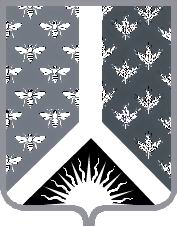 СОВЕТ НАРОДНЫХ ДЕПУТАТОВ НОВОКУЗНЕЦКОГО МУНИЦИПАЛЬНОГО РАЙОНАР Е Ш Е Н И Еот _______________ № __________О внесении изменений и дополнений в Устав муниципальногообразования «Новокузнецкий муниципальный район»Принято Советом народных депутатовНовокузнецкого муниципального района__________ 2015 года1. Внести в Устав муниципального образования «Новокузнецкий муниципальный район» следующие изменения и дополнения:1) в статье 7 Устава:а)  в пункте 14 части 1 слова «в том числе путем выкупа» исключить;б) пункт 34 части 1 признать утратившим силу; в) в пункте 12 части 1.1 слова «в том числе путем выкупа» исключить;2) пункт 10 части 1 статьи 9 после слов «работников муниципальных учреждений» дополнить словами «, организация подготовки кадров для муниципальной службы в порядке, предусмотренном законодательством Российской Федерации об образовании и законодательством Российской Федерации о муниципальной службе;»;	3) часть 1 статьи 13 дополнить абзацем 2 следующего содержания:«При этом число депутатов, избираемых от одного поселения в муниципальном районе, не может превышать две пятые от установленной численности Совета народных депутатов Новокузнецкого муниципального района.»;	4) абзац 1 часть 2 статьи 25 дополнить словами «При этом число депутатов, избираемых от одного поселения в муниципальном районе, не может превышать две пятые от установленной численности Совета народных депутатов Новокузнецкого муниципального района.»;5) часть 1 статьи 39 Устава дополнить пунктом 29 следующего содержания:«29) принимает решение о создании местного штаба по координации деятельности народных дружин, а также утверждает его состав.»;6) часть 1 статьи 43 Устава дополнить пунктами 44, 45 следующего содержания:«44) устанавливает порядок создания деятельности местного штаба по координации деятельности народных дружин;45) выдает удостоверение народного дружинника.».2. Настоящее Решение подлежит государственной регистрации в территориальном органе уполномоченного федерального органа исполнительной власти в сфере регистрации уставов муниципальных образований в установленном федеральным законом порядке, а также официальному опубликованию в течение 7 дней с момента получения его после государственной регистрации и вступает в силу после его официального опубликования. И. о. председателя Совета народных депутатов Новокузнецкого муниципального района                                                                      Е. В. Зеленская                                                                   Глава Новокузнецкого муниципального района                                                                      Е. А. Манузин